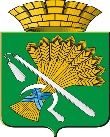 АДМИНИСТРАЦИЯ КАМЫШЛОВСКОГО ГОРОДСКОГО ОКРУГАП О С Т А Н О В Л Е Н И Еот 28.10.2021  №  797       Об утверждении Межведомственного плана мероприятийпо профилактике суицидального поведения у несовершеннолетних на  2021 - 2023 годы в Камышловском городском округеВ соответствии с Федеральным законом Российской Федерации от 24 июня 1999 года № 120-ФЗ «Об основах системы профилактики безнадзорности и правонарушений несовершеннолетних», Федеральным законом Российской Федерации от 06 октября 2003 года №131-ФЗ «Об общих принципах организации местного самоуправления в Российской Федерации», Распоряжением Правительства Российской Федерации от 22.03.2017 № 520-р «Об утверждении Концепции развития системы профилактики безнадзорности и правонарушений несовершеннолетних на период до 2020 года», Законом Свердловской области от 28.11.2001 №58-ОЗ «О профилактике безнадзорности и правонарушений несовершеннолетних в Свердловской области» администрация Камышловского городского округа, ПОСТАНОВЛЯЕТ:1.   Утвердить Межведомственный план мероприятий по профилактике суицидального поведения у несовершеннолетних на 2021 - 2023 годы в Камышловском городском округе.2. Разместить настоящее постановление на официальном сайте Камышловского городского округа в информационно-телекоммуникационной сети Интернет.3. Контроль за исполнением настоящего постановления возложить на заместителя главы администрации Камышловского городского округа Соболеву А.А.Глава Камышловского городского округа                                               А.В. ПоловниковУТВЕРЖДЕНпостановлением администрации Камышловского городского округаот 28.10.2021  № 797ПЛАН МЕРОПРИЯТИЙпо профилактике суицидального поведения у несовершеннолетних на 2021–2023 годыНомер строкиНаименование мероприятияСрок исполненияИсполнительОжидаемые результаты12344551.Раздел 1. Совершенствование механизмов межведомственной координации в сфере профилактики
суицидального поведения несовершеннолетнихРаздел 1. Совершенствование механизмов межведомственной координации в сфере профилактики
суицидального поведения несовершеннолетнихРаздел 1. Совершенствование механизмов межведомственной координации в сфере профилактики
суицидального поведения несовершеннолетнихРаздел 1. Совершенствование механизмов межведомственной координации в сфере профилактики
суицидального поведения несовершеннолетнихРаздел 1. Совершенствование механизмов межведомственной координации в сфере профилактики
суицидального поведения несовершеннолетнихРаздел 1. Совершенствование механизмов межведомственной координации в сфере профилактики
суицидального поведения несовершеннолетних2.Анализ случаев суицидов среди несовершеннолетнихежеквартально,до 10 числа месяца, следующего
за отчетным месяцемТерриториальная комиссия по делам несовершеннолетних и защите их прав г. Камышлов (по согласованию),Комитет по образованию, культуре, спорту и делам молодёжи администрации Камышловского городского округа,Государственное автономное учреждение здравоохранения Свердловской области «Камышловская центральная районная больница» (по согласованию),Межмуниципальный отдел Министерства внутренних дел Российской Федерации «Камышловский» (по согласованию).Территориальная комиссия по делам несовершеннолетних и защите их прав г. Камышлов (по согласованию),Комитет по образованию, культуре, спорту и делам молодёжи администрации Камышловского городского округа,Государственное автономное учреждение здравоохранения Свердловской области «Камышловская центральная районная больница» (по согласованию),Межмуниципальный отдел Министерства внутренних дел Российской Федерации «Камышловский» (по согласованию).выявление причин, тенденций совершаемых суицидов, реагирование на возможные случаи угроз жизни и здоровью несовершеннолетних,обеспечение эффективного межведомственного взаимодействия субъектов, участвующих
в профилактике суицидального поведения несовершеннолетних,
по выявлению и пресечению случаев суицидавыявление причин, тенденций совершаемых суицидов, реагирование на возможные случаи угроз жизни и здоровью несовершеннолетних,обеспечение эффективного межведомственного взаимодействия субъектов, участвующих
в профилактике суицидального поведения несовершеннолетних,
по выявлению и пресечению случаев суицида3.Организация мониторинга социальных сетей, анализ тенденций развития деструктивного контента
в информационно-телекоммуникационной сети «Интернет», провоцирующегосуицидальное поведение среди детей и подростковежеквартально, 
до 10 числа месяца, следующего
за отчетныммесяцемКомитет по образованию, культуре, спорту и делам молодёжи администрации Камышловского городского округа,Межмуниципальный отдел Министерства внутренних дел Российской Федерации «Камышловский» (по согласованию).Комитет по образованию, культуре, спорту и делам молодёжи администрации Камышловского городского округа,Межмуниципальный отдел Министерства внутренних дел Российской Федерации «Камышловский» (по согласованию).оперативное реагирование
на возникновение угроз развития суицидального поведения несовершеннолетнихоперативное реагирование
на возникновение угроз развития суицидального поведения несовершеннолетних4.Проведение анализа каждого случая суицидальной попытки среди детей
и подростков с целью выявления причин
и выработки плана профилактическойи реабилитационной работы2021–2023годыТерриториальная комиссия по делам несовершеннолетних и защите их прав г. Камышлов(по согласованию),Комитет по образованию, культуре, спорту и делам молодёжи администрации Камышловского городского округа.Территориальная комиссия по делам несовершеннолетних и защите их прав г. Камышлов(по согласованию),Комитет по образованию, культуре, спорту и делам молодёжи администрации Камышловского городского округа.снижение рисков суицидальных попыток, содействие предотвращению суицидальных попытокснижение рисков суицидальных попыток, содействие предотвращению суицидальных попыток5.Раздел 2. Организация работы по профилактике суицидов в рамках мероприятий, направленных на раннее выявление 
и профилактику детского и семейного неблагополучия, осуществление социальной реабилитации несовершеннолетних, находящихся в социально опасном положении или иной трудной жизненной ситуации Раздел 2. Организация работы по профилактике суицидов в рамках мероприятий, направленных на раннее выявление 
и профилактику детского и семейного неблагополучия, осуществление социальной реабилитации несовершеннолетних, находящихся в социально опасном положении или иной трудной жизненной ситуации Раздел 2. Организация работы по профилактике суицидов в рамках мероприятий, направленных на раннее выявление 
и профилактику детского и семейного неблагополучия, осуществление социальной реабилитации несовершеннолетних, находящихся в социально опасном положении или иной трудной жизненной ситуации Раздел 2. Организация работы по профилактике суицидов в рамках мероприятий, направленных на раннее выявление 
и профилактику детского и семейного неблагополучия, осуществление социальной реабилитации несовершеннолетних, находящихся в социально опасном положении или иной трудной жизненной ситуации Раздел 2. Организация работы по профилактике суицидов в рамках мероприятий, направленных на раннее выявление 
и профилактику детского и семейного неблагополучия, осуществление социальной реабилитации несовершеннолетних, находящихся в социально опасном положении или иной трудной жизненной ситуации Раздел 2. Организация работы по профилактике суицидов в рамках мероприятий, направленных на раннее выявление 
и профилактику детского и семейного неблагополучия, осуществление социальной реабилитации несовершеннолетних, находящихся в социально опасном положении или иной трудной жизненной ситуации 6.Организация «телефона доверия» Свердловской области. Обеспечение взаимодействия
с действующими отделениями с целью профилактики суицидальных попыток среди несовершеннолетних2021–2023годы2021–2023годыКомитет по образованию, культуре, спорту и делам молодёжи администрации Камышловского городского округа,Государственное автономное учреждение здравоохранения Свердловской области «Камышловская центральная районная больница» (по согласованию),Управление социальной политики №8 (по согласованию).Комитет по образованию, культуре, спорту и делам молодёжи администрации Камышловского городского округа,Государственное автономное учреждение здравоохранения Свердловской области «Камышловская центральная районная больница» (по согласованию),Управление социальной политики №8 (по согласованию).раннее выявление рисков суицидальных попыток, создание условий для несовершеннолетних, направленных на снижение рисков суицидальных попыток, содействие предотвращению суицидальных попыток, создание условий
для несовершеннолетних, обеспечивающих возможность прямого, самостоятельного обращения к специалистам в трудных жизненных ситуациях, кризисных состояниях7.Проведение групповых 
и индивидуальных занятий, тренингов, коррекционно-развивающих мероприятий
по формированию 
у несовершеннолетних воспитанников организаций социального обслуживания, находящихся в ведении Камышловского городского округа, эмоциональной стабильностии положительной самооценки2021–2023годы2021–2023годыКомитет по образованию, культуре, спорту и делам молодёжи администрации Камышловского городского округа,Государственное казенное учреждение социального обслуживания Свердловской области «Социально-реабилитационный центр для несовершеннолетних Камышловского района» (далее по тексту- ГКУ «СРЦН Камышловского района»)(по согласованию). Комитет по образованию, культуре, спорту и делам молодёжи администрации Камышловского городского округа,Государственное казенное учреждение социального обслуживания Свердловской области «Социально-реабилитационный центр для несовершеннолетних Камышловского района» (далее по тексту- ГКУ «СРЦН Камышловского района»)(по согласованию). снижение рисков суицидальных попыток, содействие
предотвращению суицидальных попыток8.Проведение диагностики ситуативной личностной тревожности, занятийпо восстановлению (поддержке) детско-родительских отношений, разработка индивидуальных программ социальной реабилитации детей
и подростков, находящихся
в кризисном состоянии2021–2023годы2021–2023годыКомитет по образованию, культуре, спорту и делам молодёжи администрации Камышловского городского округа,ГКУ «СРЦН Камышловского района»(по согласованию).Комитет по образованию, культуре, спорту и делам молодёжи администрации Камышловского городского округа,ГКУ «СРЦН Камышловского района»(по согласованию).снижение рисков суицидальных попыток, содействие предотвращению суицидальных попыток9.Организация
и проведение социально-психологического тестирования обучающихся образовательных организаций Камышловского городского округа2021–2023годы2021–2023годыКомитет по образованию, культуре, спорту и делам молодежи администрации Камышловского городского округа.Комитет по образованию, культуре, спорту и делам молодежи администрации Камышловского городского округа.выявление факторов риска девиантных и деструктивных форм поведения несовершеннолетних
от 13 до 18 лет10.Проведение мероприятийв рамках внеурочной деятельности, направленных 
на формирование интересов
и способностей несовершеннолетних, 
их вовлечение
в досуговую деятельность, спортивные, культурно-массовые мероприятия, социально значимые проекты, внеурочную деятельность, направленную на их всестороннее развитие и раскрытие потенциала2021–2023годы2021–2023годыКомитет по образованию, культуре, спорту и делам молодёжи администрации Камышловского городского округа.Комитет по образованию, культуре, спорту и делам молодёжи администрации Камышловского городского округа.снижение рисков суицидальных попыток, содействие предотвращению суицидальных попыток, обеспечение досуговой деятельности несовершеннолетних 
как альтернативы деструктивному поведению11Проведение с обучающимися образовательных организаций Камышловского городского округа профориентационных мероприятий в целях формирования личных профессиональных планов с учетом перспективного спроса на квалифицированные кадры  2021-2023 годы2021-2023 годыГосударственное казённое учреждение службы занятости населения Свердловской области «Камышловский центр занятости» (по согласованию)Государственное казённое учреждение службы занятости населения Свердловской области «Камышловский центр занятости» (по согласованию)содействие в преодолении личных затруднений обучающихся образовательных организаций Камышловского городского округа при выборе сферы деятельности, профессии, вариантов занятости12.Содействие временному трудоустройству несовершеннолетних граждан в возрасте от 14 до 18 лет2021-2023 годы2021-2023 годыГосударственное казённое учреждение службы занятости населения Свердловской области «Камышловский центр занятости» (по согласованию)Государственное казённое учреждение службы занятости населения Свердловской области «Камышловский центр занятости» (по согласованию)приобщение несовершеннолетних к труду, получению профессиональных навыков, адаптация к трудовой деятельности в свободное от учебы время 13.Раздел 3. Организация работы с несовершеннолетними с аддиктивными формами поведенияРаздел 3. Организация работы с несовершеннолетними с аддиктивными формами поведенияРаздел 3. Организация работы с несовершеннолетними с аддиктивными формами поведенияРаздел 3. Организация работы с несовершеннолетними с аддиктивными формами поведенияРаздел 3. Организация работы с несовершеннолетними с аддиктивными формами поведенияРаздел 3. Организация работы с несовершеннолетними с аддиктивными формами поведения14.Совершенствование взаимодействия
со специалистами, проводящими 
социально-психологическую диагностику обучающихся 
по профилактике суицидов
у несовершеннолетних 
и выявлению несовершеннолетних 
с признаками нервно-психических расстройств2021–2023годы2021–2023годыКомитет по образованию, культуре, спорту и делам молодёжи администрации Камышловского городского округа,Государственное автономное учреждение здравоохранения Свердловской области «Камышловская центральная районная больница» (по согласованию)Комитет по образованию, культуре, спорту и делам молодёжи администрации Камышловского городского округа,Государственное автономное учреждение здравоохранения Свердловской области «Камышловская центральная районная больница» (по согласованию)предупреждение аддиктивного 
и суицидального поведения несовершеннолетних15.Раздел 4. Организация работы с родителями (законными представителями)
по профилактике суицидального поведения несовершеннолетнихРаздел 4. Организация работы с родителями (законными представителями)
по профилактике суицидального поведения несовершеннолетнихРаздел 4. Организация работы с родителями (законными представителями)
по профилактике суицидального поведения несовершеннолетнихРаздел 4. Организация работы с родителями (законными представителями)
по профилактике суицидального поведения несовершеннолетнихРаздел 4. Организация работы с родителями (законными представителями)
по профилактике суицидального поведения несовершеннолетнихРаздел 4. Организация работы с родителями (законными представителями)
по профилактике суицидального поведения несовершеннолетних16.Проведение консультаций, бесед для родителей (законных представителей) несовершеннолетних, проходящих курс социальной реабилитации в учреждениях социального обслуживания семьи и детей, по темам: «Что такое суицид? Как его предотвратить?», «Научитесь понимать ребенка», «Психолого – возрастные и физиологические особенности развития ребенка»2021-2023 годы2021-2023 годыКомитет по образованию, культуре, спорту и делам молодёжи администрации Камышловского городского округа,Государственное автономное учреждение здравоохранения Свердловской области «Камышловская центральная районная больница» (по согласованию);Территориальная комиссия по делам несовершеннолетних и защите их прав г. Камышлов( по согласованию).Комитет по образованию, культуре, спорту и делам молодёжи администрации Камышловского городского округа,Государственное автономное учреждение здравоохранения Свердловской области «Камышловская центральная районная больница» (по согласованию);Территориальная комиссия по делам несовершеннолетних и защите их прав г. Камышлов( по согласованию).17.Проведение бесед
с законными представителями несовершеннолетних подучетной категории, склонных к суицидам 
и суицидальным попыткам,
с рекомендациями
о получении профессиональной помощи психолога либо психиатра2021–2023годы2021–2023годыКомитет по образованию, культуре, спорту и делам молодёжи администрации Камышловского городского округа,Государственное автономное учреждение здравоохранения Свердловской области «Камышловская центральная районная больница» (по согласованию);Территориальная комиссия по делам несовершеннолетних и защите их прав г. Камышлов(по согласованию).Комитет по образованию, культуре, спорту и делам молодёжи администрации Камышловского городского округа,Государственное автономное учреждение здравоохранения Свердловской области «Камышловская центральная районная больница» (по согласованию);Территориальная комиссия по делам несовершеннолетних и защите их прав г. Камышлов(по согласованию).снижение числа суицидов 
и суицидальных попыток несовершеннолетних, состоящих
на учете в подразделенияхпо делам несовершеннолетних Министерства внутренних дел Российской Федерации
по Свердловской области 18.Раздел 5. Информационное обеспечение, направленное на профилактику суицидального поведения подростков, укрепление семейных ценностей, формирование активной гражданской позиции населения в отношении прав детей
и оказание помощи детям и подросткам, оказавшимся в трудной жизненной ситуацииРаздел 5. Информационное обеспечение, направленное на профилактику суицидального поведения подростков, укрепление семейных ценностей, формирование активной гражданской позиции населения в отношении прав детей
и оказание помощи детям и подросткам, оказавшимся в трудной жизненной ситуацииРаздел 5. Информационное обеспечение, направленное на профилактику суицидального поведения подростков, укрепление семейных ценностей, формирование активной гражданской позиции населения в отношении прав детей
и оказание помощи детям и подросткам, оказавшимся в трудной жизненной ситуацииРаздел 5. Информационное обеспечение, направленное на профилактику суицидального поведения подростков, укрепление семейных ценностей, формирование активной гражданской позиции населения в отношении прав детей
и оказание помощи детям и подросткам, оказавшимся в трудной жизненной ситуацииРаздел 5. Информационное обеспечение, направленное на профилактику суицидального поведения подростков, укрепление семейных ценностей, формирование активной гражданской позиции населения в отношении прав детей
и оказание помощи детям и подросткам, оказавшимся в трудной жизненной ситуацииРаздел 5. Информационное обеспечение, направленное на профилактику суицидального поведения подростков, укрепление семейных ценностей, формирование активной гражданской позиции населения в отношении прав детей
и оказание помощи детям и подросткам, оказавшимся в трудной жизненной ситуации19.Информационное сопровождение комплекса мероприятий, направленных
на профилактику суицидальных поведений подростков2021–2023годы2021–2023годыКомитет по образованию, культуре, спорту и делам молодёжи администрации Камышловского городского округа,Государственное автономное учреждение здравоохранения Свердловской области «Камышловская центральная районная больница» (по согласованию);Территориальная комиссия по делам несовершеннолетних и защите их прав г. Камышлов(по согласованию);Управление социальной политики №8 (по согласованию), ГКУ «СРЦН Камышловского района»(по согласованию).Комитет по образованию, культуре, спорту и делам молодёжи администрации Камышловского городского округа,Государственное автономное учреждение здравоохранения Свердловской области «Камышловская центральная районная больница» (по согласованию);Территориальная комиссия по делам несовершеннолетних и защите их прав г. Камышлов(по согласованию);Управление социальной политики №8 (по согласованию), ГКУ «СРЦН Камышловского района»(по согласованию).повышение уровня информированности населения Свердловской области о комплексе мер по профилактике подростковых девиаций20.Информирование о «телефонах доверия» служб оказания психологической помощи подросткам2021-2023 годы2021-2023 годыТерриториальная комиссия по делам несовершеннолетних и защите их прав г. Камышлов(по согласованию);Управление социальной политики №8 (по согласованию).Территориальная комиссия по делам несовершеннолетних и защите их прав г. Камышлов(по согласованию);Управление социальной политики №8 (по согласованию).21.Подготовка буклетов
и памяток для родителей (законных представителей)
и специалистов, работающих с обучающимися образовательных организаций Камышловского городского округа по ознакомлению с признаками и ранними проявлениями у детейи учащейся молодежи суицидальных настроений, приемами профилактикии предупреждения суицидальных попыток2021–2023годы2021–2023годыКомитет по образованию, культуре, спорту и делам молодёжи администрации Камышловского городского округа,Государственное автономное учреждение здравоохранения Свердловской области «Камышловская центральная районная больница» (по согласованию);Управление социальной политики №8 (по согласованию)..Комитет по образованию, культуре, спорту и делам молодёжи администрации Камышловского городского округа,Государственное автономное учреждение здравоохранения Свердловской области «Камышловская центральная районная больница» (по согласованию);Управление социальной политики №8 (по согласованию)..профилактика, предупреждение суицидальных попыток22.Раздел 6. Информационно-методическое обеспечение работы специалистов по профилактике суицидального поведения, выявлению ранних суицидальных признаков у несовершеннолетнихРаздел 6. Информационно-методическое обеспечение работы специалистов по профилактике суицидального поведения, выявлению ранних суицидальных признаков у несовершеннолетнихРаздел 6. Информационно-методическое обеспечение работы специалистов по профилактике суицидального поведения, выявлению ранних суицидальных признаков у несовершеннолетнихРаздел 6. Информационно-методическое обеспечение работы специалистов по профилактике суицидального поведения, выявлению ранних суицидальных признаков у несовершеннолетнихРаздел 6. Информационно-методическое обеспечение работы специалистов по профилактике суицидального поведения, выявлению ранних суицидальных признаков у несовершеннолетнихРаздел 6. Информационно-методическое обеспечение работы специалистов по профилактике суицидального поведения, выявлению ранних суицидальных признаков у несовершеннолетних23.Организация участия педагогов, специалистов организаций социального обслуживания в обучающих семинарах, на курсах повышения квалификации
по профилактике суицидального поведения, выявлению ранних суицидальных признаков у несовершеннолетних2021–2023годы2021–2023годыКомитет по образованию, культуре, спорту и делам молодежи администрации Камышловского городского округа.Управление социальной политики №8 (по согласованию),ГКУ «СРЦН Камышловского района»(по согласованию).Комитет по образованию, культуре, спорту и делам молодежи администрации Камышловского городского округа.Управление социальной политики №8 (по согласованию),ГКУ «СРЦН Камышловского района»(по согласованию).повышение профессиональной компетентности специалистовв области профилактики суицидального поведения несовершеннолетних24.Организация
и проведение курсов повышения квалификации
для специалистов социально-психологических служб образовательных организаций, органов
и учреждений системы профилактики правонарушений среди несовершеннолетних2021–2023годы2021–2023годыКомитет по образованию, культуре, спорту и делам молодежи администрации Камышловского городского округа.Управление социальной политики №8 (по согласованию), ГКУ «СРЦН Камышловского района»(по согласованию).Комитет по образованию, культуре, спорту и делам молодежи администрации Камышловского городского округа.Управление социальной политики №8 (по согласованию), ГКУ «СРЦН Камышловского района»(по согласованию).повышение уровня профессиональной компетенции специалистов в области профилактики суицидального поведения несовершеннолетних25.Актуализация методических рекомендаций
по определению признаков наличия противоправных действий в отношении несовершеннолетних
по склонению
или доведению 
их до самоубийства
для использования работниками образовательных организаций Камышловского городского округа2021–2023годы2021–2023годыКомитет по образованию, культуре, спорту и делам молодежи администрации Камышловского городского округа.Комитет по образованию, культуре, спорту и делам молодежи администрации Камышловского городского округа.профилактика, предупреждение суицидальных попыток в условиях сложившейся ситуации